Urząd Miejski w Śremie, Pl.20 Października 1, 63-100 Śrem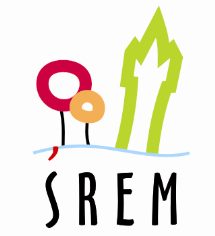 tel. 061 28 35 225; urzad@srem.plOGŁOSZENIEBURMISTRZ ŚREMUinformuje, iż przeznaczono do sprzedaży drewno pochodzące z wycinki prowadzonej pod linią energetyczną, zlokalizowane na nieruchomości gminnej, w obrębie Śrem, według poniższego wykazu.Przedmiotem sprzedaży są konkretne stosy drewna, zeskładowane na nieruchomości gminnej. Wywóz pozostaje w gestii kupującego. Z przedmiotem sprzedaży można się szczegółowo zapoznać podczas wizji lokalnej zaplanowanej na dzień 27 września 2021 r. w godzinach 8.00 – 12.00, po wcześniejszym telefonicznym zgłoszeniu pod nr 61 28 47 170.Osoby zainteresowane nabyciem wymienionego drewna mogą złożyć pisemną ofertę z podaniem ceny netto do Urzędu Miejskiego w Śremie /Biuro Obsługi Klienta/ w dniu 27 września 2021 r. do godz. 13.00. Oferty należy składać, według załączonego do ogłoszenia wzoru, w zaklejonych kopertach opisanych „Oferta na zakup drewna”.Wyłącznym kryterium wyboru nabywcy jest cena. Do ceny złożonej 
w ofercie doliczony zostanie obowiązujący podatek VAT.Otwarcie ofert nastąpi 27 września 2021 r. o godz. 13.00. Niezwłocznie po otwarciu ofert, z wyłonionym nabywcą drewna podpisana zostanie umowa kupna-sprzedaży. Szczegółowych informacji na temat trybu, zasad i warunków sprzedaży udziela pracownik Zespołu Gospodarki Nieruchomościami Urzędu Miejskiego w Śremie w godzinach pracy Urzędu lub telefonicznie pod nr 61 28 47 170.Ogłoszenie wywieszono dnia … września 2021 r.Ogłoszenie zdjęto dnia …. września 2021 r.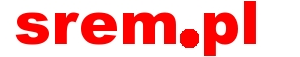 ………………………………………………………				………………………………………………………………………………				miejscowość i data……………………………………………………..pełna nazwa oferenta oraz adres i nr tel.                 Burmistrz ŚremuOFERTA CENOWANawiązując do ogłoszenia o sprzedaży drewna pochodzącego z wycinki prowadzonej pod linią energetyczną, zlokalizowanego na nieruchomości w obrębie Śremoferuję cenę na zakup drewna w wysokości ………………………. zł netto, słownie: ……………………………………………………………………………………………………… Do podanej wyżej ceny doliczony zostanie podatek VAT. Oświadczam, że zapoznałem/am się z przedmiotem sprzedaży oraz specyfiką terenu 
z którego będę odbierać drewno.Ponadto oświadczam, że nie wnoszę żadnych zastrzeżeń, oraz zdobyłem/am konieczne informacje do przygotowania oferty. Zobowiązuję się, w przypadku wyboru mojej oferty, do niezwłocznego zawarcia stosownej umowy.								…………………………………czytelny podpisInformacja zgodnie z art. 13 ust. 1 i ust. 2 ogólnego rozporządzenia o ochronie danych osobowych z dnia 27 kwietnia 2016 r.: Administratorem Pani/Pana danych osobowych jest Burmistrz Śremu reprezentujący Urząd Miejski w Śremie z siedzibą ul. Plac. 20 Października 1, 63-100 Śrem; inspektorem ochrony danych Urzędu Miejskiego w Śremie jest Chrystian Jasiczak, e-mail: Chrystian.Jasiczak@urzad.srem.pl; dane osobowe przetwarzane będą celem realizacji postępowania; odbiorcą danych osobowych będą podmioty uprawnione na podstawie przepisów prawa lub odrębnych umów; dane osobowe nie będą przekazywane do  państwa trzeciego ani organizacji międzynarodowej; dane osobowe będą przetwarzane przez okres niezbędny do realizacji celów przetwarzania, lecz nie krócej niż okres wskazany w przepisach dotyczących archiwizacji; posiada Pani/Pan prawo dostępu do treści swoich danych, prawo ich sprostowania, usunięcia, ograniczenia przetwarzania, prawo do przenoszenia danych, prawo wniesienia sprzeciwu, prawo do cofnięcia zgody; ma Pani/Pan prawo wniesienia skargi do organu nadzorczego, którym jest Prezes Urzędu Ochrony Danych; Pani/Pana dane nie będą przetwarzane w sposób zautomatyzowany w tym również w formie profilowania. Wyrażam dobrowolną zgodę na przetwarzanie moich danych osobowych dla potrzeb niezbędnych do postępowania.………………......					………………………….(miejscowość, data)					  (podpis oferenta)gatunki drzewliczba drzew objętych zezwoleniem na wycinkęStan drewnaMinimalna cena sprzedaży nettoJesion wyniosły, sosna zwyczajna, olsza szara, topola osika, dąb bezszypułkowy, robinia akacjowa, lipa drobnolistna, brzoza brodawkowataokoło 
54 szt. drzew Drewno opałowe, cięte wałki, bez gałęzi200,00 zł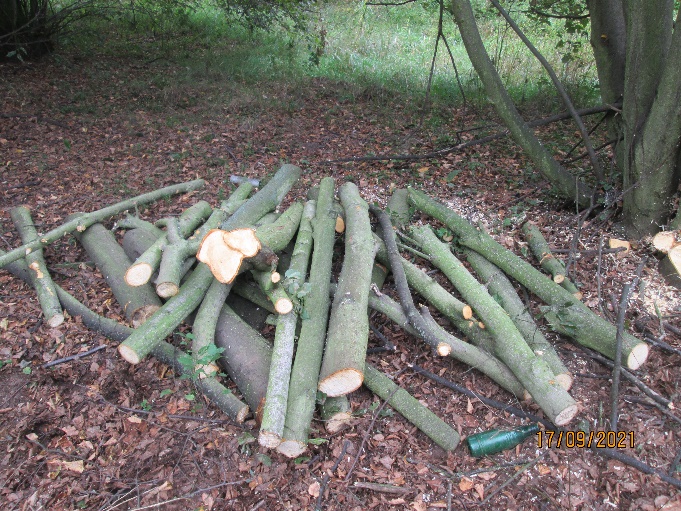 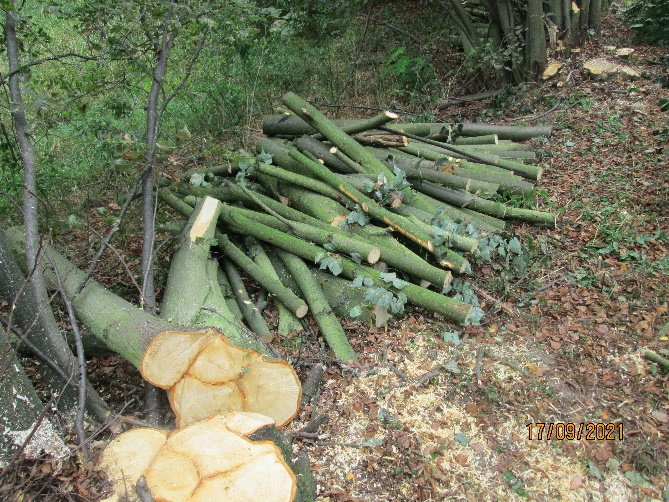 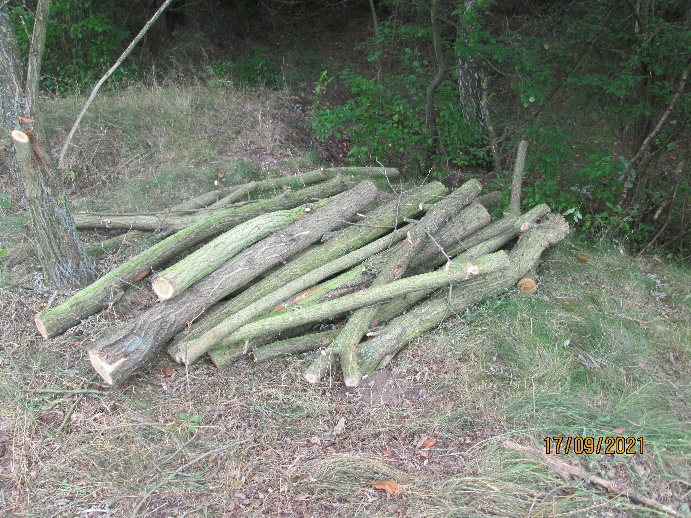 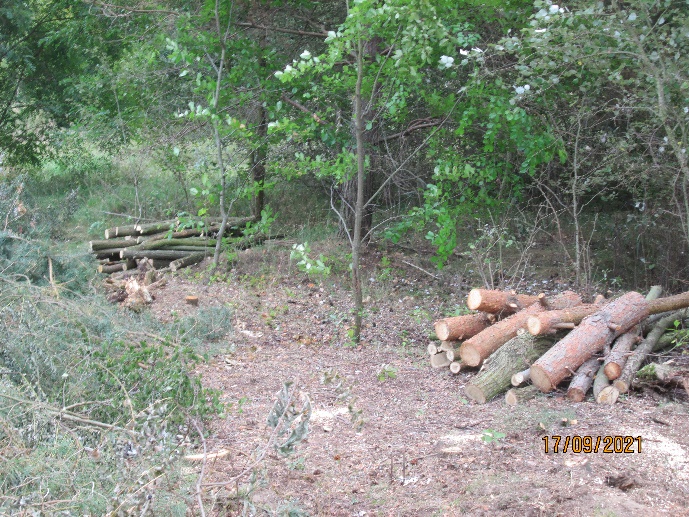 